 					NOTICE/AGENDA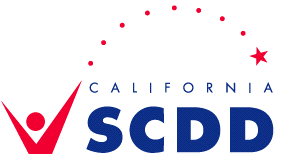 THE PUBLIC MAY LISTEN IN BY CALLING:			1-800-839-9416PARTICIPANT CODE:							298-2825POSTED AT: www.scdd.ca.govDATE:  	TIME: 	10:00 AM until 4:00 PM
Accessibility:Pursuant to Government Code Sections 11123.1 and 11125(f), individuals with disabilities who require accessible alternative formats of the agenda and related meeting materials and/or auxiliary aids/services to participate in this meeting should contact (916) 263-7919.  Requests must be received by 5 business days prior to the meeting.Materials:Meeting documents and presentations for an agenda item must be submitted to SCDD no later than 2 business days prior to the meeting. All times indicated and the order of business are approximate and subject to change.  MEETING LOCATION:Hilton – Sacramento Arden-West2200 Harvard Street Sacramento, CA 95815COUNCIL CHAIR:Maria Marquez Item 1.CALL TO ORDERItem 2. ESTABLISH QUORUMItem 3.WELCOME AND INTRODUCTIONS Item 4.PUBLIC COMMENTS This item is for members of the public only to provide comments and/or present information to the Council on matters not on the agenda.  Each person will be afforded up to three minutes to speak. Written requests, if any, will be read aloud.Item 5.APPROVAL OF NOVEMBER 2019 MINUTES            APPROVAL OF NOVEMBER 2019 MINUTES            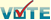 Item 6.CHAIR REPORT AND COMMITTEE REPORTS Chair Report, S.S.D.A.C. and P.S.P.S. UpdatesStatewide Self-Advocacy Network ReportSelf-Advocates Advisory Committee Report CHAIR REPORT AND COMMITTEE REPORTS Chair Report, S.S.D.A.C. and P.S.P.S. UpdatesStatewide Self-Advocacy Network ReportSelf-Advocates Advisory Committee Report Item 7.EXECUTIVE DIRECTOR REPORT AND STAFF REPORTSDeputy Director of Administration ReportDeputy Director of Policy ReportC.R.A./V.A.S. Update ReportDevelopmental Center Closure UpdateQA Project Update ReportEXECUTIVE DIRECTOR REPORT AND STAFF REPORTSDeputy Director of Administration ReportDeputy Director of Policy ReportC.R.A./V.A.S. Update ReportDevelopmental Center Closure UpdateQA Project Update ReportItem 8. 2020-2021 GOVERNOR’S PROPOSED BUDGETPresented by Marko Mijic, CHHS Deputy Secretary and Brian Winfield, DDS Chief Deputy Director 2020-2021 GOVERNOR’S PROPOSED BUDGETPresented by Marko Mijic, CHHS Deputy Secretary and Brian Winfield, DDS Chief Deputy Director Item 9.SCDD 2020 GOALS AND POLICY PRIORITIES     SCDD 2020 GOALS AND POLICY PRIORITIES     Item 10. HOUSING UPDATEPresented by Micaela Connery, CEO of The Kelsey, and Aaron Carruthers, SCDD Executive Director HOUSING UPDATEPresented by Micaela Connery, CEO of The Kelsey, and Aaron Carruthers, SCDD Executive Director Item 11. MASTER PLAN ON AGINGPresented by Joseph Rodrigues, State Long-Term Care Ombudsman, Department of AgingMASTER PLAN ON AGINGPresented by Joseph Rodrigues, State Long-Term Care Ombudsman, Department of AgingItem 12. REPORT ON 2020 CENSUS COUNT Presented by Vanessa Cuellar, Statewide Youth Organizer and Kyla Aquino Irving, Communications & Marketing Director, California Foundation for Independent Living Centers (CFILC)REPORT ON 2020 CENSUS COUNT Presented by Vanessa Cuellar, Statewide Youth Organizer and Kyla Aquino Irving, Communications & Marketing Director, California Foundation for Independent Living Centers (CFILC)Item 13.ASSEMBLY SELECT COMMITTEE ON I.D.D. HEARINGPresented by Wesley Witherspoon (S.A.) and Cindy Smith, Deputy Director of Policy and Public Affairs  ASSEMBLY SELECT COMMITTEE ON I.D.D. HEARINGPresented by Wesley Witherspoon (S.A.) and Cindy Smith, Deputy Director of Policy and Public Affairs  Item 14. NEXT MEETING DATE & ADJOURNMENTNext meeting: March 17, 2020 at Doubletree Sacramento, 2001 Point West Way, Sacramento, CA 95815 NEXT MEETING DATE & ADJOURNMENTNext meeting: March 17, 2020 at Doubletree Sacramento, 2001 Point West Way, Sacramento, CA 95815 